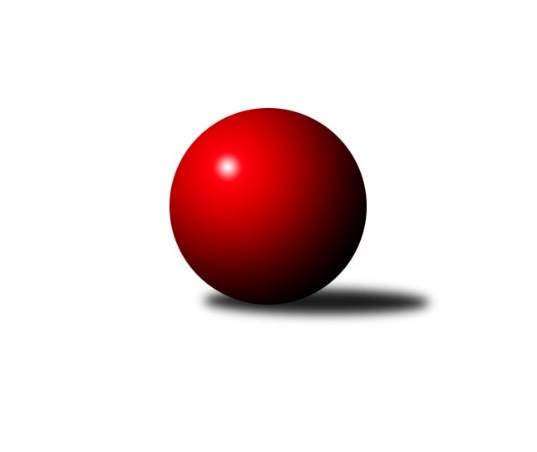 Č.12Ročník 2019/2020	18.1.2020Nejlepšího výkonu v tomto kole: 1647 dosáhlo družstvo: Kuželky Aš DKrajská soutěž 1.třídy KV 2019/2020Výsledky 12. kolaSouhrnný přehled výsledků:Kuželky Ji.Hazlov C	- Kuželky Aš E	4:8	1531:1600		18.1.So.Útvina B	- SKK K.Vary D	8:4	1500:1368		18.1.Jáchymov C	- Kuželky Aš F	12:0	1614:1436		18.1.Kuželky Aš D	- SKK K.Vary C	10:2	1647:1502		18.1.TJ Lomnice E	- Loko Cheb D 	8:4	1486:1457		18.1.Tabulka družstev:	1.	Jáchymov C	11	9	0	2	100 : 32 	 	 1587	18	2.	Kuželky Aš E	11	9	0	2	92 : 40 	 	 1604	18	3.	So.Útvina B	11	9	0	2	90 : 42 	 	 1555	18	4.	Kuželky Aš D	11	7	0	4	74 : 58 	 	 1552	14	5.	TJ Lomnice F	10	6	0	4	66 : 54 	 	 1540	12	6.	SKK K.Vary D	11	5	1	5	68 : 64 	 	 1468	11	7.	SKK K.Vary C	11	5	1	5	66 : 66 	 	 1538	11	8.	Loko Cheb D	11	4	0	7	56 : 76 	 	 1469	8	9.	TJ Lomnice E	11	3	0	8	48 : 84 	 	 1516	6	10.	Kuželky Ji.Hazlov C	11	2	0	9	42 : 90 	 	 1460	4	11.	Kuželky Aš F	11	0	0	11	18 : 114 	 	 1435	0Podrobné výsledky kola:	 Kuželky Ji.Hazlov C	1531	4:8	1600	Kuželky Aš E	Václav Střeska	 	 207 	 191 		398 	 2:0 	 389 	 	182 	 207		Anna Mistríková	Vlasta Peková	 	 175 	 195 		370 	 0:2 	 428 	 	232 	 196		František Mazák st.	Miloš Peka	 	 195 	 210 		405 	 2:0 	 395 	 	206 	 189		František Mazák ml.	Veronika Fantová	 	 176 	 182 		358 	 0:2 	 388 	 	211 	 177		Radovan Duhairozhodčí: Miroslava UtikalováNejlepší výkon utkání: 428 - František Mazák st.	 So.Útvina B	1500	8:4	1368	SKK K.Vary D	Jitka Červenková *1	 	 137 	 198 		335 	 0:2 	 363 	 	200 	 163		Miroslav Špaček	Luděk Pánek	 	 185 	 202 		387 	 2:0 	 317 	 	172 	 145		Vladimír Čermák	Jaroslav Palán	 	 160 	 189 		349 	 0:2 	 362 	 	172 	 190		Irena Balcarová	Vít Červenka	 	 214 	 215 		429 	 2:0 	 326 	 	151 	 175		Miroslav Tokarozhodčí: Jaroslav Patkaňstřídání: *1 od 51. hodu Karel PejšekNejlepší výkon utkání: 429 - Vít Červenka	 Jáchymov C	1614	12:0	1436	Kuželky Aš F	Sabina Heroldová	 	 198 	 212 		410 	 2:0 	 402 	 	223 	 179		Jiří Bláha	Hana Makarová	 	 206 	 208 		414 	 2:0 	 350 	 	159 	 191		Jan Doskočil	Juraj Šándor	 	 192 	 200 		392 	 2:0 	 333 	 	173 	 160		Marie Kovářová	Jana Danyová	 	 212 	 186 		398 	 2:0 	 351 	 	157 	 194		Františka Pokornározhodčí: Hana MakarováNejlepší výkon utkání: 414 - Hana Makarová	 Kuželky Aš D	1647	10:2	1502	SKK K.Vary C	Václav Buďka	 	 187 	 191 		378 	 2:0 	 344 	 	172 	 172		Pavel Pazdera *1	Ivona Mašková	 	 203 	 191 		394 	 0:2 	 408 	 	197 	 211		Libor Kupka	Petra Bránická	 	 215 	 229 		444 	 2:0 	 353 	 	172 	 181		Blanka Martínková	Milada Viewegová	 	 227 	 204 		431 	 2:0 	 397 	 	198 	 199		Blanka Peškovározhodčí: Milada Viewegovástřídání: *1 od 51. hodu Jiří KočanNejlepší výkon utkání: 444 - Petra Bránická	 TJ Lomnice E	1486	8:4	1457	Loko Cheb D 	Iva Knesplová Koubková	 	 187 	 223 		410 	 2:0 	 336 	 	171 	 165		Yvona Mašková	Petra Prouzová	 	 170 	 170 		340 	 0:2 	 414 	 	213 	 201		Adolf Klepáček	Lucie Kožíšková	 	 162 	 217 		379 	 0:2 	 396 	 	207 	 189		Jan Adam	Václav Basl	 	 179 	 178 		357 	 2:0 	 311 	 	164 	 147		Ivan Rambousek *1rozhodčí: Luboš Kožíšekstřídání: *1 od 51. hodu Josef JančulaNejlepší výkon utkání: 414 - Adolf KlepáčekPořadí jednotlivců:	jméno hráče	družstvo	celkem	plné	dorážka	chyby	poměr kuž.	Maximum	1.	Vít Červenka 	So.Útvina B	426.25	296.5	129.8	5.0	4/4	(460)	2.	Miroslav Vlček 	Jáchymov C	421.46	291.3	130.2	5.8	6/6	(439)	3.	Václav Střeska 	Kuželky Aš E	417.75	294.6	123.2	9.5	4/4	(444)	4.	František Mazák  nejml.	Kuželky Aš E	417.44	286.8	130.7	7.3	3/4	(445)	5.	František Mazák  ml.	Kuželky Aš E	416.65	293.3	123.4	7.8	4/4	(481)	6.	František Mazák  st.	Kuželky Aš E	411.70	296.8	114.9	11.0	4/4	(440)	7.	Pavel Pazdera 	SKK K.Vary C	408.75	286.3	122.5	7.3	4/6	(439)	8.	Libor Kupka 	SKK K.Vary C	408.05	283.2	124.9	6.0	5/6	(459)	9.	Rudolf Schimmer 	TJ Lomnice F	405.50	284.7	120.8	9.8	6/6	(432)	10.	Jiří Bláha 	Kuželky Aš F	403.30	282.7	120.6	9.1	5/5	(452)	11.	Blanka Pešková 	SKK K.Vary C	399.53	287.8	111.8	9.0	5/6	(453)	12.	Martin Bezouška 	Jáchymov C	398.93	284.3	114.7	9.6	5/6	(429)	13.	František Burian 	TJ Lomnice F	396.75	279.9	116.9	10.6	4/6	(416)	14.	Petra Bránická 	Kuželky Aš D	396.06	279.8	116.3	9.5	4/5	(444)	15.	Luděk Pánek 	So.Útvina B	394.61	278.7	115.9	10.1	3/4	(414)	16.	Ivona Mašková 	Kuželky Aš D	392.30	285.9	106.4	11.5	4/5	(407)	17.	Miroslav Špaček 	SKK K.Vary D	390.30	274.7	115.6	11.6	4/4	(449)	18.	Václav Buďka 	Kuželky Aš D	388.87	280.5	108.4	9.9	5/5	(417)	19.	Hana Makarová 	Jáchymov C	388.83	278.0	110.8	10.5	6/6	(414)	20.	Petra Prouzová 	TJ Lomnice E	388.39	280.6	107.8	11.0	3/4	(413)	21.	Sabina Heroldová 	Jáchymov C	387.31	275.9	111.4	10.8	6/6	(422)	22.	Irena Balcarová 	SKK K.Vary D	386.89	279.1	107.8	10.8	3/4	(409)	23.	Anna Mistríková 	Kuželky Aš E	386.08	276.3	109.8	10.8	3/4	(398)	24.	Jaroslav Palán 	So.Útvina B	383.90	277.1	106.8	10.5	4/4	(426)	25.	František Krátký 	TJ Lomnice F	381.75	270.3	111.5	10.2	6/6	(401)	26.	Milada Viewegová 	Kuželky Aš D	380.92	272.3	108.6	11.1	4/5	(431)	27.	Karel Pejšek 	So.Útvina B	380.50	266.2	114.3	10.0	3/4	(411)	28.	Jiří Kubínek 	So.Útvina B	379.89	275.8	104.1	11.6	3/4	(433)	29.	Iva Knesplová Koubková 	TJ Lomnice E	379.67	268.6	111.0	11.8	3/4	(423)	30.	Lucie Kožíšková 	TJ Lomnice E	379.17	268.3	110.8	9.2	3/4	(399)	31.	Anna Davídková 	Kuželky Aš D	378.25	271.6	106.6	11.3	4/5	(404)	32.	Luboš Kožíšek 	TJ Lomnice E	377.67	268.0	109.7	11.6	3/4	(389)	33.	Jiří Mitáček  st.	SKK K.Vary D	375.78	265.0	110.8	12.4	3/4	(424)	34.	Ladislav Litvák 	TJ Lomnice F	373.70	267.7	106.0	13.2	5/6	(409)	35.	Václav Basl 	TJ Lomnice E	372.56	268.7	103.9	14.1	4/4	(380)	36.	Jan Adam 	Loko Cheb D 	372.43	263.4	109.0	11.1	7/7	(424)	37.	Františka Pokorná 	Kuželky Aš F	368.25	267.9	100.4	13.2	5/5	(408)	38.	Josef Vančo 	SKK K.Vary D	367.03	266.5	100.5	11.1	3/4	(391)	39.	Radovan Duhai 	Kuželky Aš E	366.17	260.2	106.0	14.8	4/4	(391)	40.	Blanka Martínková 	SKK K.Vary C	352.60	261.7	90.9	16.0	5/6	(422)	41.	Vladimír Čermák 	SKK K.Vary D	351.50	259.1	92.4	15.6	4/4	(408)	42.	Ivan Rambousek 	Loko Cheb D 	344.12	251.4	92.8	15.9	5/7	(425)	43.	Miroslav Toka 	SKK K.Vary D	343.13	256.3	86.9	14.5	4/4	(359)	44.	Libor Grüner 	Kuželky Aš F	327.29	242.9	84.4	20.0	4/5	(352)	45.	Veronika Fantová 	Kuželky Ji.Hazlov C	321.00	238.0	83.0	18.4	4/5	(358)		Michal Hric 	Loko Cheb D 	459.00	301.0	158.0	6.0	1/7	(459)		Adolf Klepáček 	Loko Cheb D 	413.00	287.3	125.7	5.0	3/7	(438)		Pavel Benčík 	Kuželky Ji.Hazlov C	411.33	287.0	124.3	8.3	3/5	(443)		Marie Hertelová 	Kuželky Aš D	404.67	280.3	124.3	7.3	1/5	(416)		Daniel Hussar 	Loko Cheb D 	403.00	279.5	123.5	9.5	2/7	(413)		Josef Chrastil 	Loko Cheb D 	399.00	273.0	126.0	5.0	1/7	(399)		Jana Danyová 	Jáchymov C	398.42	295.9	102.5	13.9	3/6	(434)		Michal Hric 	Loko Cheb D 	391.00	279.2	111.8	11.7	3/7	(422)		Daniel Furch 	TJ Lomnice F	388.33	269.0	119.3	9.3	3/6	(397)		Juraj Šándor 	Jáchymov C	379.25	278.8	100.5	14.0	1/6	(392)		Milan Fanta 	Kuželky Ji.Hazlov C	377.00	270.0	107.0	8.0	1/5	(377)		Jiří Gabriško 	SKK K.Vary C	375.75	267.5	108.3	11.4	2/6	(422)		Filip Maňák 	TJ Lomnice E	375.00	287.0	88.0	13.0	1/4	(375)		Miroslava Utikalová 	Kuželky Ji.Hazlov C	372.75	260.0	112.8	11.3	2/5	(394)		Petra Svobodová 	Loko Cheb D 	372.50	267.5	105.0	11.5	1/7	(380)		Václav Šnajdr 	SKK K.Vary C	372.00	277.5	94.5	11.0	2/6	(388)		Jan Bartoš 	Kuželky Ji.Hazlov C	370.78	274.9	95.9	16.3	3/5	(399)		Silva Trousilová 	TJ Lomnice E	365.83	272.3	93.5	14.0	2/4	(379)		Miloš Peka 	Kuželky Ji.Hazlov C	355.25	263.6	91.6	15.7	3/5	(406)		Yvona Mašková 	Loko Cheb D 	355.00	283.3	71.7	19.7	3/7	(384)		Jana Kožíšková 	TJ Lomnice E	354.50	249.5	105.0	15.5	1/4	(372)		Josef Koňarik 	TJ Lomnice F	351.50	260.2	91.3	14.8	2/6	(404)		Vlasta Peková 	Kuželky Ji.Hazlov C	348.67	254.4	94.2	18.2	3/5	(370)		Jan Beseda 	Jáchymov C	346.00	261.0	85.0	19.0	1/6	(346)		Ivana Grünerová 	Kuželky Aš F	343.75	255.1	88.7	18.8	3/5	(387)		Hana Hiřmanová 	Loko Cheb D 	341.67	250.0	91.7	15.7	1/7	(390)		Josef Jančula 	Loko Cheb D 	341.50	249.5	92.0	14.4	4/7	(381)		Ludmila Harazinová 	Kuželky Ji.Hazlov C	340.67	258.0	82.7	18.5	3/5	(380)		Jitka Červenková 	So.Útvina B	333.50	251.0	82.5	18.0	2/4	(343)		Marie Kovářová 	Kuželky Aš F	333.00	233.0	100.0	11.0	1/5	(333)		Jan Doskočil 	Kuželky Aš F	327.17	237.4	89.8	19.7	3/5	(365)		Tereza Burianová 	TJ Lomnice F	317.00	231.0	86.0	16.0	1/6	(317)Sportovně technické informace:Starty náhradníků:registrační číslo	jméno a příjmení 	datum startu 	družstvo	číslo startu4182	Jiří Kočan	18.01.2020	SKK K.Vary C	1x
Hráči dopsaní na soupisku:registrační číslo	jméno a příjmení 	datum startu 	družstvo	Program dalšího kola:13. kolo22.1.2020	st	18:00	TJ Lomnice E - TJ Lomnice F (předehrávka z 19. kola)	1.2.2020	so	9:00	Kuželky Aš E - Kuželky Aš D	1.2.2020	so	12:00	SKK K.Vary C - So.Útvina B	1.2.2020	so	14:30	Kuželky Aš F - TJ Lomnice E	1.2.2020	so	15:00	Loko Cheb D  - Kuželky Ji.Hazlov C				Jáchymov C - -- volný los --	1.2.2020	so	17:00	SKK K.Vary D - TJ Lomnice F	Nejlepší šestka kola - absolutněNejlepší šestka kola - absolutněNejlepší šestka kola - absolutněNejlepší šestka kola - absolutněNejlepší šestka kola - dle průměru kuželenNejlepší šestka kola - dle průměru kuželenNejlepší šestka kola - dle průměru kuželenNejlepší šestka kola - dle průměru kuželenNejlepší šestka kola - dle průměru kuželenPočetJménoNázev týmuVýkonPočetJménoNázev týmuPrůměr (%)Výkon2xPetra BránickáKuželky Aš D4447xVít ČervenkaÚtvina B117.64291xMilada ViewegováKuželky Aš D4312xPetra BránickáKuželky Aš D116.234444xVít ČervenkaÚtvina B4291xMilada ViewegováKuželky Aš D112.834315xFrantišek Mazák st.Kuželky Aš E4286xFrantišek Mazák st.Kuželky Aš E111.144282xAdolf KlepáčekLoko Cheb D4142xAdolf KlepáčekLoko Cheb D110.494141xHana MakarováJáchymov C4143xIva Knesplová KoubkováTJ Lomnice E109.43410